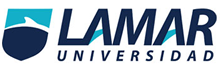                                                                                       Ana María López Padilla 8°BActividad preliminar “significancia estadística y clínica”Conteste correctamente los siguientes espacios con letra roja: a) Menciones los tres factores que pueden ocasionar diferencias en los resultados de un ensayo clínico aleatorizado: 1.- Valor de P  traduce la probabilidad al azar, <0.05 = estadísticamente significativo.2.- Error alfa  El error alfa expresa la probabilidad de que al rechazar la hipótesis de nulidad podamos equivocarnos, es decir, de incurrir en considerar al estudio falsamente positivo.3.- Los intervalos de confianza permiten una estimación de la magnitud del efecto (effect-size), que es más cercana al pensamiento clínico, y que también desde un enfoque sanitario permiten estimar el eventual costo del tratamiento a través del número que es necesario tratar.Los resultados de los estudios siempre tienen un margen de incertidumbre y posibilidad de error.b) Cuando se interpreta al valor de p pueden existir 2 tipos de errores, ¿Como se le llama al error que considera azar a un mayor número de asociaciones reales? Error alfa y error beta___________________________________________c) ¿Cual estudio es mejor? __________ 1.-) Se realizo un estudio con amantadina vs placebo para observar la curación de un resfriado común, se encontró que en el grupo con el antiviral el cuadro se redujo de 5 días a 3 y en el grupo con placebo el cuadro clínico duro entre 4 y 6 días de duración. Con una p menor a 0.01. 2.- Se realizo un estudio con antigripal con amocixilina + acido clavulanico vs amoxicilina en el primer grupo de redujo el cuadro infecciosa de faringoamigdalitis de 7 días a 3 disminuyendo el riesgo de complicaciones como otitis media y en el segundo se redujo el cuadro a 5 días con una p menor a 0.05. d) ¿Cuál de los dos ejemplos tiene mayor significancia estadística?_Amantadina vs placebo.____________ e) En el siguiente ejemplo calcule el riesgo relativo, el riesgo absoluto y el NNT Se realizo un estudio a 10 años para comparar la incidencia de mortalidad en el grupo de pacientes pos infarto que usaban ARA2 (LOSARTAN) vs PLACEBO en el primer grupo la mortalidad tuvo una incidencia de 45% y en el segundo de 60% 1.- RRR 0.268 = 26%2.- RRA  0.268 = 0.037 = 3.7%3.- NNT  27f) De acuerdo al ejemplo hipotético anterior usaría usted losartan en sus pacientes pos infartados y ¿por que? SI, tiene menor incidencia de mortalidad, además RR es <1 lo cual indica que puede ser utilizado. _______________________________________________________________________.